 Завдання IV міської інтернет-олімпіади з фізики 2016-2017 н.р.ІІ тур11 клас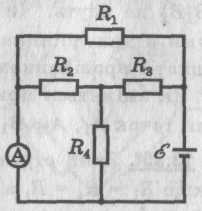 Задача 1. На рисунку опори резисторів R1 = 20 Ом, R2 = R4 = =8 Ом, R3 = 1 Ом, ЕРС джерела 50 В, його внутрішній опірr = 1 Ом. Знайдіть силу струму ІА  через амперметр (див. рисунок), якщо опором амперметра можна знехтувати.   Задача 2. На  вершині двох похилих площин з кутами нахилу 30° і 60° (див рисунок) укріплено невагомий блок, через який перекинуто нитку. На кінцях нитки прив'язано, два тягарці масою m1 = 3 кг (на крутому схилі) і m2 = 4 кг. Тертям у блоці і масою нитки знехтувати. Коефіцієнти тертя обох тіл на площині однакові і дорівнюють μ= 0,15. Визначити, з яким прискоренням рухаються тіла, вважаючи, що в початковий момент тіла були в спокої.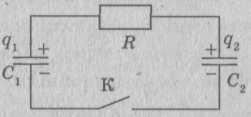 Задача 3. Оцінити, яка кількість теплоти виділиться на резисторі опором  R = 20 Ом у схемі, що наведена на рисунку, після замикання ключа. Початкові заряди на конденсаторах q1 і q2, а їхня ємність відповідно дорівнює С1, і С2.Задача 4. Визначити густину речовини, з якої зроблено дані тягарці. Обчислити похибки знайденого результату.Обладнання: 1) лабораторний важіль; 2) два тягарці різної маси, але виготовлені з однакової речовини; 3) склянка з водою; 4) лінійка з міліметровими поділками.Роботи надсилати на адресу interolimp@i.ua.На полі «тема» вказати прізвище автора роботи та клас